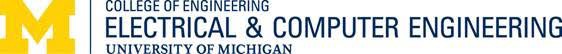 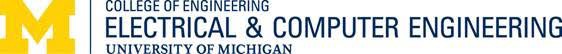 The Electrical and Computer Engineering (ECE) Division of the Electrical Engineering and Computer Science Department at the University of Michigan, Ann Arbor invites applications for junior or senior faculty positions, especially from women and underrepresented minorities. Successful candidates will have a relevant doctorate or equivalent experience and an outstanding record of achievement and impactful research in academics, industry and/or at national laboratories. They will have a strong record or commitment to teaching at undergraduate and graduate levels, to providing service to the university and profession and to broadening the intellectual diversity of the ECE Division. The division invites candidates across all research areas relevant to ECE to apply.The highly ranked ECE Division (www.ece.umich.edu) prides itself on the mentoring of junior faculty toward successful careers. Ann Arbor is often rated as a family friendly best-place-to-live.Please see application instructions at www.eecs.umich.edu/ eecs/jobsApplications will be considered as they are received. However, for full consideration applications must be received by December 9, 2016.The University of Michigan is an Affirmative Action, Equal Opportunity Employer with an Active Dual-Career Assistance Program. The College of Engineering is especially interested in candidates who contribute, through their research, teaching, and/or service, to the diversity and excellence of the academic community.